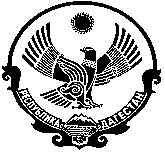                                       РОССИЙСКАЯ ФЕДЕРАЦИЯ                  РЕСПУБЛИКА ДАГЕСТАН  КИЗЛЯРСКИЙ РАЙОН                                                                                            АДМИНИСТРАЦИЯ МУНИЦИПАЛЬНОГО ОБРАЗОВАНИЯ                   СЕЛЬСКОГО ПОСЕЛЕНИЯ  «СЕЛЬСОВЕТ «МАЛОАРЕШЕВСКИЙ» 368806 Респ.Дагестан,Кизлярский район_________________________________________с.Малая-Арешевка                                           П О С Т А Н О В Л Е Н И Е«30» 06.2021 года 	№ 19                              Об утверждении положения о создании условий               Для организации досуга и обеспечения жителей               Муниципального образования сельского поселения                «сельсовет «Малоарешевский» услугами организаций культуры В соответствии со статьями 14,17  Федеральным законом от 06 октября 2003 года № 131-ФЗ «Об общих принципах организации местного самоуправления в Российской Федерации», Основами законодательства Российской Федерации о культуре                                 ПОСТАНОВИЛУтвердить прилагаемое Положение о создании условий для организации досуга и обеспечения жителей муниципального образования сельского поселения «сельсовет «Малоарешевский», услугами организаций культуры.Обнародовать постановление и разместить на официальном сайте муниципального образования сельского поселения «сельсовет «Малоарешевский» в сети «Интернет»Глава МО«сельсовет «Малоарешевский»            	          М.И.МагомедовПОЛОЖЕНИЕ О СОЗДАНИИ УСЛОВИЙ ДЛЯ ОРГАНИЗАЦИИ ДОСУГА И ОБЕСПЕЧЕНИЯ ЖИТЕЛЕЙ МУНИЦИПАЛЬНОГО ОБРАЗОВАНИЯ «СЕЛЬСОВЕТ «МАЛОАРЕШЕВСКИЙ» УСЛУГАМИ ОРГАНИЗАЦИЙ КУЛЬТУРЫГлава 1. Общие положения1. Настоящее Положение определяет условия, создаваемые для организации досуга жителей муниципального образования «сельсовет «Малоарешевский»,  и обеспечения их услугами организаций культуры, и распространяется на организации культуры всех форм собственности, обеспечивающие проведение культурно-досуговых мероприятий на территории муниципального образования «сельсовет «Малоарешевский». 2. Деятельность на территории муниципального образования «сельсовет «Малоарешевский»,  по созданию условий для организации досуга и обеспечения жителей услугами организаций культуры регулируется Федеральным законом от 6 октября 2003 года № 131-ФЗ «Об общих принципах организации местного самоуправления в Российской Федерации», Основами законодательства Российской Федерации о культуре (далее Основы законодательства о культуре), настоящим Положением и иными нормативными правовыми актами муниципального образования «сельсовет «Малоарешевский». 3. Понятия, используемые в настоящем Положении, применяются в значениях, предусмотренных в действующем законодательстве Российской Федерации, в том числе в Основах законодательства о культуре, нормативных правовых актах муниципального образования «сельсовет «Малоарешевский».4. Создание условий для организации досуга и обеспечения жителей муниципального образования «сельсовет «Малоарешевский», услугами организаций культуры представляет собой комплекс необходимых мероприятий для осуществления эффективной деятельности по организации различных форм досуга в целях удовлетворения потребностей жителей муниципального образования «сельсовет «Малоарешевский»,  направленных на:1) обеспечение и защиту конституционного права граждан Российской Федерации на культурную деятельность и свободный доступ к культурным ценностям и благам;2) осуществление единой муниципальной культурной политики на территории муниципального образования «сельсовет «Малоарешевский». 3) организацию содержательного досуга для жителей муниципального образования « сельсовет «Малоарешевский»,  независимо от национального и социального происхождения, языка, пола, политических, религиозных и иных убеждений, места жительства, имущественного положения, образования, профессии или других обстоятельств;4)  обеспечение доступности для инвалидов культурных ценностей и благ в соответствии с законодательством Российской Федерации о социальной защите инвалидов;5) создание условий для шаговой и  транспортной доступности жителей муниципального образования «сельсовет «Малоарешевский» к культурным ценностям, учреждениям и организациям культуры, к местам проведения культурно-массовых и иных  досуговых мероприятий;   6) оказание организационной, информационно-методической помощи и иного содействия в создании условий для организации и проведения досуговых мероприятий для жителей муниципального образования. 5. Проведение культурно-досуговых мероприятий может осуществляться силами администрации муниципального образования «сельсовет «Малоарешевский»,  муниципальными учреждениями культуры, сторонних организаций.6. Жители муниципального образования лично участвуют в культурно-досуговых мероприятиях, реализуя свое право на осуществление местного самоуправления в порядке, установленном действующим законодательством.7. Организации культуры самостоятельно осуществляют свою творческую, профессиональную и финансово-хозяйственную деятельность в пределах имеющихся творческих, материальных и финансовых ресурсов и задач по оказанию культурно-досуговых услуг в соответствии со своими уставами и действующим законодательством.8. Администрация муниципального образования в сфере создания условий для организации досуга и обеспечения жителей услугами организации культуры:1) в порядке, установленном нормативными правовыми актами представительного органа муниципального образования,  принимает решения по управлению и распоряжению объектами муниципальной собственности, о создании, реорганизации, ликвидации муниципальных учреждений культуры, об установлении тарифов на услуги муниципальных учреждений культуры, утверждает уставы муниципальных учреждений культуры, назначает и освобождает от должности руководителей муниципальных учреждений культуры, применяет к ним в установленном законодательством порядке меры поощрения, взыскания;2) принимает муниципальные правовые акты по вопросам культуры, относящимся к её компетенции;3) осуществляет финансирование муниципальных учреждений культуры в пределах средств, предусмотренных на указанные цели в бюджете муниципального образования «сельсовет «Малоарешевский». 4) осуществляет контроль за эффективным использованием материальных и финансовых ресурсов в муниципальных учреждениях культуры;5) осуществляет полномочия учредителя муниципальных учреждений культуры в порядке, установленном действующим законодательством и муниципальными правовыми актами муниципального образования;6) формирует и утверждает муниципальные задания для муниципальных учреждений культуры на оказание муниципальных услуг, определяет объемы субсидий, необходимых для их выполнения; 7) осуществляет контроль за выполнением муниципальных заданий учреждений культуры муниципального образования;8) утверждает показатели и критерии оценки результатов деятельности муниципальных учреждений культуры муниципального образования; 9) проводит мониторинг качества услуг, предоставляемых муниципальными учреждениями культуры муниципального образования;10) осуществляет иные полномочия в сфере культуры в соответствии с действующим законодательством, нормативными правовыми актами муниципального образования.11. Организация досуга и обеспечение жителей муниципального образования «сельсовет «Брянский »,  услугами организаций культуры осуществляется посредством:1) размещения информации и рекламы в средствах массовой информации, в информационно-телекоммуникационной сети «Интернет», информационных щитах и стендах об услугах в области культуры и досуга, о планируемых мероприятиях, издания и распространения информационной печатной продукции по вопросам услуг в области культуры и досуга, о планируемых мероприятиях;2) организации и содействия работе коллективов, студий и кружков любительского художественного творчества, народных и образцовых театров, любительских объединений и клубов;3) организации и содействия проведению фестивалей, смотров, конкурсов, выставок и других форм показа результатов творческой деятельности жителей муниципального образования;4) организации и проведения культурно-просветительских, культурно-массовых, художественно-просветительских, досуговых, иных аналогичных мероприятий, доступных различным социальным группам населения;5) подготовки календарного плана культурно-массовых и досуговых мероприятий с учетом государственных праздников, памятных дат и занятости детей и подростков в каникулярное время;6) создания передвижных  многофункциональных культурных площадок    для обслуживания населения и проведения массовых мероприятий на открытой местности; 7) осуществления иных видов культурно-досуговой деятельности, соответствующей основным принципам и целям деятельности организаций культуры.             УТВЕРЖДЕНОПостановлением администрации МО «сельсовет «Малоарешевский», от «30 06.2021»       № 19